臺北市蓬萊國小110年度自編故事劇本比賽說明一、目的一、透過自編故事劇本創作競賽，提升閱讀的趣味性。二、鼓勵家長積極參與親子共讀活動，增進親子互動關係。三、鼓勵學生發揮共學精神，團體創作，激發多元智慧。二、參加對象：臺北市蓬萊國民小學一至六年級在籍學生及學生家庭成員自由報名。三、收件日期：自110年09月01 日至110年09月10日(16：00前)，逾期恕不受理。四、收件地點：蓬萊國小教務處設備組五、實施方式：＊報名表請填寫附件附件:臺北市蓬萊國民小學110年度自編故事劇本徵件作品說明書\\nas\共用目錄\12_教務處(共)\23-給設備組\110學年度上學期\110年度自編劇本陸、注意事項本次徵件活動低年級及三年級組為親子共同創作，四~六年級組為學生共同創作。親子組每件作品以親子各一人為報名單位，所有參賽人員皆須參與錄音。徵件作品及報名表請填寫附表A，作品文本以 A4直式橫打，字型為標楷體，12級字，並須錄製聲音檔。文本須為聲音檔之逐字稿，非聲音檔之摘要，不符規定則取消參賽資格。徵件作品字數限制為包含標點符號之上限，不符規定則取消參賽資格。徵件作品可視故事需求夾雜多種語言，但不接受純外語之作品。作品聲音檔只須單錄角色聲音，勿加入配樂或音效，並請存成MP3格式，不符規定則取消參賽資格。作品若有學生為不同就讀年級之組合，則以報名較高年級參賽。改編作品內容採原創方式，如有抄襲行為，一經檢舉則取消得獎資格。每件作品指導老師以2位為限，以收件報名表登記為準，恕不接受後續追加名單。親子組錄音時，請以學生聲音為主，家長聲音為輔。歷年曾獲獎之自編故事劇本徵件作品，不得重複參賽。報名限制：學生每人限報名一件作品。十二、優勝者將頒與獎狀一只以茲鼓勵，並代表本校參賽臺北市國民小學106年度活動推廣組推動兒童深耕閱讀自編故事劇本徵件活動。七、評審標準：八、獎勵：不同組別中各年級獎項件數，將視報名情形及作品品質彈性調整。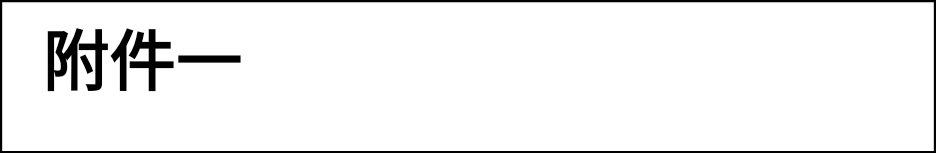 年級徵件代號組別主題內    容字數限制低 年 級1親子組童話變奏曲每件作品以學生及其家庭成員(可包含父母、祖父母或其他長輩親戚)各一人組隊報名。鼓勵親子共同發揮想像力，將耳熟能詳的童話故事(例：白雪公主、三隻小豬、嫦娥奔月、愚公移山等) 改編創作短篇童話，並請於報名表註明故事出處(若非傳統童話故事請附故事原文、作者及出版社)。可針對故事背景、人物角色、故事情節等，創作出不同的童話。文體不拘。600字以內三 年 級2親子組自編故事高手每件作品以學生及其家庭成員(可包含父母、祖父母或其他長輩親戚)各一人組隊報名。鼓勵親子從聽故事、解構故事的元素，發揮想像力自編故事創作。故事內容題材不拘，可為溫馨、趣味笑話、冒險、校園、科幻或品格主題……等。文體不拘。1200字以內四~六 年 級3學生組小小編劇達人每件作品至多5位學生組隊報名參加。鼓勵學生從聽故事、解構故事的元素，創意發想故事劇本。作品請以廣播劇型式呈現，故事內容題材不拘，可為溫馨、趣味笑話、冒險、校園、科幻或品格主題……等。2500字以內 項目 項目評分規準低年級童話變奏曲內容50%、創意性25%、聲音表現25%三年級自編故事高手內容50%、創意性25%、聲音表現25%四~六年級小小編劇達人內容50%、創意性25%、聲音表現25%組別各組獎項名額一、童話變奏曲(低年級)二、自編故事高手(三年級)三、小小編劇達人(四-六年級)特優1件一、童話變奏曲(低年級)二、自編故事高手(三年級)三、小小編劇達人(四-六年級)優選1件一、童話變奏曲(低年級)二、自編故事高手(三年級)三、小小編劇達人(四-六年級)佳作1件臺北市蓬萊國民小學110年度自編故事劇本徵件作品說明書臺北市蓬萊國民小學110年度自編故事劇本徵件作品說明書臺北市蓬萊國民小學110年度自編故事劇本徵件作品說明書臺北市蓬萊國民小學110年度自編故事劇本徵件作品說明書作品名稱徵件類別□童話變奏曲□自編故事高手□小小編劇達人作者(低中年級1人為限，高年級5人為限)          年           班姓名:姓名:作者(低中年級1人為限，高年級5人為限)          年           班姓名:姓名:作者(低中年級1人為限，高年級5人為限)          年           班姓名:姓名:作者(低中年級1人為限，高年級5人為限)          年           班姓名:姓名:作者(低中年級1人為限，高年級5人為限)          年           班姓名:姓名:家長(低中年級1人為限)指導老師(以兩人為限)改編童話出處(僅低年級填寫，若非傳統童話故事請附故事原文)書名：作者：出版社：書名：作者：出版社：書名：作者：出版社：角色分工(請註明各作者負責錄音之角色)文字內容文字內容文字內容文字內容(文字內容須為聲音檔之逐字稿，非聲音檔之摘要，此欄可視需要自行延伸)(文字內容須為聲音檔之逐字稿，非聲音檔之摘要，此欄可視需要自行延伸)(文字內容須為聲音檔之逐字稿，非聲音檔之摘要，此欄可視需要自行延伸)(文字內容須為聲音檔之逐字稿，非聲音檔之摘要，此欄可視需要自行延伸)